Ofício de encaminhamentoVenho, por meio deste, encaminhar o artigo "FATORES QUE DIFICULTAM A PERMANÊNCIA DE ESTUDANTES COM DEFICIÊNCIA NO ENSINO SUPERIOR”, de autoria de Isabela Samogim Santos e Alex Sandro Gomes Pessoa para apreciação do Conselho Editorial da Revista Ensino, Educação e Ciências Humanas. Informamos estar ciente e de acordo com as normas editoriais.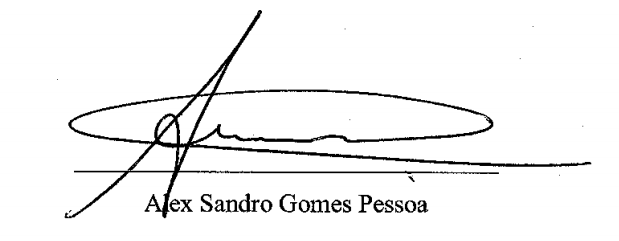 